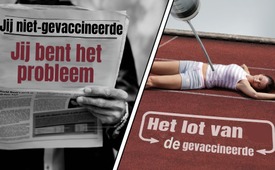 "Jullie zijn de niet-gevaccineerde, jullie zijn het probleem!" - Het lot van de gevaccineerde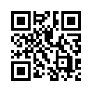 Tijdens de Coronapandemie en de voortdurende vaccinatiepropaganda waren er verschillende uitspraken in de media van politici, presentatoren en beroemdheden die de niet-gevaccineerde bevolking op de meest venijnige manier belasterden. In dit programma geeft Kla.TV talloze voorbeelden van hoe massaal sociale druk werd uitgeoefend op de bevolking om zich toch te laten vaccineren. Zie in contrast hiermee de lotgevallen van prominente vaccinatieslachtoffers die de vaccinatiepropaganda volgden of zwichtten voor de druk.Verklaringen in de mainstream media:De vaccinatietegenstanders, ze leken genoegen te hebben aan de dood.De tegenstanders van maskers worden tegenstanders van vaccinatie. Ze zetten niet alleen hun eigen leven op het spel.We moeten dingen gaan doen voor het grotere goed van de samenleving, niet voor idioten die denken dat ze hun eigen onderzoek kunnen doen.En laat ik maar niet beginnen over de waanzinnigen die geen enkele COVID-vaccinatie willen.Het leven is te kort om een hufter te zijn. Het leven is veel te kort om onwetend te zijn over de belofte die mensen wereldwijd helpt.Degenen die niet gevaccineerd zijn zullen uiteindelijk de prijs betalen.De niet-gevaccineerde zouden belast moeten worden, ze zouden meer moeten betalen voor gezondheidszorg.We moeten de beslissing om niet ongevaccineerd te blijven op dezelfde manier gaan bekijken als dronken bestuurders.Dr. Fauci zei dat als ziekenhuizen nog meer in handen van particulieren komen, ze een aantal zeer moeilijke beslissingen zullen moeten nemen: Wie krijgt een bed op de intensive care? En die keuze lijkt me niet zo moeilijk. Gevaccineerde heeft een hartaanval - ja, kom binnen, we zorgen voor je! Ongevaccineerde gast die Horse gel heeft geslikt - rust in vrede, WheezyHet verwerpen van de niet-gevaccineerde die echt een probleem veroorzaken in dit land: Letterlijk de enige mensen die sterven zijn de niet-gevaccineerde. En voor degenen die verkeerde informatie verspreiden: schaam je. Getuigenissen van vaccinatieslachtoffers:Basketballer wilde de vaccinatie niet maar werd gedwongen - en nu is zijn carrière voorbij. 29-jarig model krijgt aanhoudende stuipen na tweede mRNA-vaccinatie door Pfizer. Het is alles in orde schat, adem langzaam, concentreer je op de ademhaling. Alles in ordeReality ster sterft op 30-jarige leeftijd aan kanker veroorzaakt door vaccinatie. 20-jarige ballerina sterft aan plotselinge hartdood na vaccinatie.29-jarige hurlingspeler overlijdt na tragisch ongeval na door vaccinatie veroorzaakte instorting. Koning van Colombiaanse popmuziek sterft plotseling na 3e vaccinatie. Countryzanger sterft uren na zijn bruiloft aan bijwerkingen van vaccinatie. "Maar ik wil dat ze weten dat ik dubbel gevaccineerd en geboost ben. Ik heb gereisd, ik ben twee keer naar Mexico geweest, ik ben naar shows geweest en heb mensen ontmoet en begroet - en ik heb nog nooit Covid gehad. Het is duidelijk dat Jezus zo ontzettend veel van me houdt echt, zo mooi, zo mooi."Zakt in elkaar en sterft na dodelijke gen-vaccinatie live in de uitzendingKandidaat Danilo Cabral heeft nu één minuut om te antwoorden.Moderator Anne Barretto zakt plotseling in elkaar tijdens Politiek Live Debat.Oh ja, excuses! Oh! Wat is er met je aan de hand?... Oh! Jongens, jongens! Voedingsdeskundige Teresa Coccaro viel flauw tijdens haar live-uitzending. Voor de vaccinatie...waren er nooit zoveel plotselinge ineenstortingen. Alarm bij Salvame: Talkshowgast zakt midden in uitzending in elkaar omdat hij... Lijdt aan bijwerkingen van vaccin.Presentatrice Kate McCann valt flauw tijdens een live tv-debat over leiderschapsvaardigheden....-Weer een ineenstorting na de vaccinatie.Argentijnse verslaggever Carlos Ferrara zakt in elkaar tijdens een live-uitzending vanaf een Covid-testterrein.Verklaringen in de mainstream media:Jullie zijn de niet-gevaccineerde, jullie zijn het probleem. Het zijn de niet-gevaccineerde die het probleem zijn. Punt - einde verhaalDe enige mensen die je de schuld kunt geven. Dat is geen schande. Dat is de waarheid. Misschien moet u zich schamen voor de niet-gevaccineerde.Het is tijd om de ongevaccineerden de schuld te geven, niet de normale mensen.Iedereen met wie je in contact bent gekomen, zal jou de schuld geven. Net als de rest van ons die er goed aan hebben gedaan om zich te laten vaccineren.Want eerlijk gezegd weten we dat we de niet-gevaccineerde niet kunnen vertrouwen.Ik denk dat het tijd is om ons morele huis op orde te krijgen. Het zijn de niet-gevaccineerde die een bedreiging vormen.In feite straffen ze de gevaccineerde voor de zonden van de niet-gevaccineerde.De niet-gevaccineerde zijn eigenlijk zelfingenomen. Ze lopen door het land en zeggen: Haha, het kan ons niet schelen, we leven vrij, enz.Ze zijn geduldig geweest, maar ons geduld is op.Ongevaccineerden, een groep waartoe ook kinderen behoren, en mensen die zich als kinderen gedragen. En de rest van ons begint boos te worden.De gevaccineerde voelen, de niet-gevaccineerde maken me woedend of geïrriteerd!Dit heeft niets te maken met vrijheid of persoonlijke keuze.Mijn vrijheid wordt hier op de een of andere manier aangetast. Nee, vergeet u uw vrijheid.Howard Stern drukte zich laatst heel anders uit, kijk: "Wanneer houden we eens op met die idioten in dit land en zeggen we gewoon: nu is het verplicht om je te laten vaccineren!".Maar ze trappen in onze vrijheid en ze maken andere mensen ziek - en in feite doden ze andere mensen.Getuigenissen van vaccinatieslachtoffers:sportmensen21 jarige voetballer sterft op het veld. Nog een slachtoffer van de moorddadige mRNA vaccinatie22 jarige Kabaddi-speler sterft gedurende een wedstrijd een aan hartinfarct. Nog een slachtoffer van de giftige vaccinaties24 jarige sporter sterft plotseling, nadat hij als gevolg van de vaccinaties gedurende een wedstrijd instortJonge kickbokser stort in na de gen-vaccinatie in de ring en sterft20 jarige danseres sterft op het podium aan een hartinfarct, nog een tragisch slachtoffer van vaccinatie20 jarige ijshockeyspeler, sterft gedurende het toernooi aan de bijwerkingen van de vaccinatieIJshockeyspeler sterft midden in een wedstrijd een aan vaccinatie-gerelateerde hartstilstand20 jarige voetballer stort in op het speelveld en sterft na de dodelijke bijwerkingen van vaccinatieDanser stort in op het podium en sterft als gevolg van de dodelijke vaccinatieEen sporter sterft aan een "hartstilstand" bij een fietswedstrijd, na de vaccinaties32 jarige marathonloper sterft aan vaccinatie-gerelateerde hartinfarct kort voor de finishlijnTrainer sterft gedurende een trainingssessie aan een hartinfarct, veroorzaakt door de vaccinatiesLoper sterft na vaccinatie-gerelateerde instorting midden bij de marathon van Kuala Lumpur. Voetballer Fatih Mumcu sterft op het speelveld aan een hartinfarct, zoals veel andere sporters na de vaccinatie.Handbalspeler sterft nadat hij een vaccinatie-gerelateerde hartstilstand midden in de wedstrijd krijgt en nog één in het ziekenhuis22 jarige middenvelder sterft aan een hartinfarct, nadat hij in de training ingestort is. Nog een plotselinge dood van een gezonde sporter na de vaccinatieEn alles na de vaccinatie van een bio-wapen, waarvan wij met absolute zekerheid weten, dat zij Myocarditis en andere hartproblemen veroorzaakt bij gezonde jonge mensen die de vaccinatie krijgen! Laat niet toe, dat de media u in twijfel brengt en laat geloven, dat het normaal en gewoon is dat sporters dood omvallen. Dat is het niet en was het nooit, tenminste een paar jaar geleden nog nietDeze foto's en verslagen liegen er niet om. Doden en vaccinatieschade veroorzaakt door de Corona-vaccinatie, waarvan de wereldwijde omvang door de media in de doofpot wordt gestopt. Slachtoffers die niet zouden mogen bestaan volgens de beloften en uitspraken van talloze media, vooraanstaande politici en hun deskundigen. Wereldwijd hebben zij opgeroepen tot de Corona-vaccinatie! Overal zijn de niet-gevaccineerde gemarginaliseerd en gediscrimineerd....Verklaringen in de mainstream media:Katharina Schulze, De Groenen: En daarom zeggen wij Groenen dat nu het volgende nodig is: 1. een verscherping van de contactbeperking van niet-gevaccineerde volwassenen / 2. willen we dat de handel eindelijk gesloten wordt voor niet-gevaccineerde / 3. en dat doet ons vooral pijn, het afgelasten van alle sport-, cultuur- en vrijetijdsevenementen met publiek en ik ben gewoon blij dat de nieuwe stoplichtregering van plan is om waarschijnlijk een algemene vaccinatieplicht in te voeren. En ik verwacht dat de voorbereidingen nu beginnen. Ja, we hebben nu een punt bereikt waarop de staat de druk op vaccinatiesceptici moet opvoeren om ze botweg te vertellen: "Je kunt niet gewoon wachten."Nou, dank aan alle niet-gevaccineerde, dankzij jullie dreigt er volgende winter een lockdown.Getuigenissen van vaccinatieslachtoffers:Triatlete lijdt constante en extreme pijn na covid vaccinatie: "Op 13 april kreeg ik enthousiast mijn tweede Pfizer-injectie. Op dat moment veranderde mijn hele leven. Het is een ongemakkelijke waarheid dat vaccins ernstige, levens veranderende schade veroorzaken."26-jarige basketbalspeler lijdt aan bloedstolsels kort na de Covid-19-vaccinatie:  Brandon Goodwin: "Dit gebeurde allemaal binnen een maand. Ik was in orde totdat ik werd gevaccineerd! En ik mocht het aan niemand vertellen. Ja, de vaccinatie heeft mijn seizoen voor 1000% afgesloten." Stephanie Gard: Derde paardrijdster ernstig ziek na Covid-vaccin van Pfizer."De Bachelor-ster Monique Morley, 28, vertelt over haar pericarditis als gevolg van de Pfizer-prik: Ik heb beloofd om hier te praten over wat er is gebeurd. Ik zal niet in details treden omdat het echt traumatisch is, maar ik wilde jullie allemaal heel erg danken voor jullie hulp en liefde. Het meest verontrustende en beangstigende voor mij is waarschijnlijk dat ik meer dan 30 video's heb ontvangen van andere vrouwen van mijn leeftijd die deze aanvallen hadden in een periode van 1-2 uur. De mijne duurde 45 minuten of anderhalf uur. Het zijn oncontroleerbare stuiptrekkingen, zoals epileptische aanvallen, maar dan bij bewustzijn. Ik kreeg de diagnose ontsteking, pericarditis of myocarditis, net als deze vrouwen. Bij mij is het een ontsteking van het hartzakje, daarom krijg ik kortademigheid, vermoeidheid en spierpijn. Het hart klopt als een hartaanval bij iemand die gezond en jonger dan 30 is. Ik drink niet, ik gebruik geen drugs, zelfs geen cafeïne. Dat is niet logisch. Mij wordt vaak gevraagd of ik me weer zou laten vaccineren als ik terug kon gaan. Persoonlijk zou ik het Pfizer-vaccin niet nemen omdat ik weet hoeveel vrouwen van mijn leeftijd deze symptomen hebben die niet goed worden gemeld. De drie of vier artsen vertelden me dat het er niets mee te maken had, wat belachelijk is omdat het 15 minuten na mijn dosis gebeurde. Hoe kunnen ze zeggen dat het er niets mee te maken heeft!!! Ik heb nooit hartproblemen gehad of een eerdere aandoening in mijn leven. Nog één ding: mijn cardioloog zei dat hij veel mensen met dit probleem ziet. Niet ik zeg dat het door de vaccinatie komt. Het is bevestigd dat het door de vaccinatie komt.Onderzoeksjournalist Dan Dick: "Dit gebeurt allemaal terwijl het CDC openlijk toegeeft dat vaccinaties myocarditis veroorzaken in zijn (deze) leeftijdsgroep. Hier is het uit de eerste hand: myocarditis en pericarditis."Verklaringen in de mainstream media: Hoe zit het met degenen die nog niet gevaccineerd zijn? De meesten van hen zijn geen vaccinweigeraars, dat zijn er maar zo'n 5%. Het zijn eerder mensen die terugschrikken, denken dat ze geen risico lopen of verkeerd geïnformeerd zijn en denken dat het vaccin niet voldoende getest is. Daarom is het des te belangrijker om mensen ervan te overtuigen dat ze iets doen om zichzelf en hun familie en vrienden te beschermen.Maar ondanks alle inspanningen aarzelt een niet onaanzienlijk deel nog steeds of weigert zich te laten vaccineren. Daarom kan de staat niet langer aan de zijlijn blijven staan en hopen op meer begrip.Frank U. Montgomery, Duitse vereniging van artsen: "Er is een interessant onderzoek van de Universiteit van Hamburg. Ze hebben net ontdekt dat er mensen zijn die niet meer gevaccineerd willen worden uit verzet tegen de staat, in een vorm van "fundamentele rebellie tegen alles". Dit is natuurlijk een zorgwekkende ontwikkeling. Ze lopen overal rond met zo'n bordje 3xO , oftewel "ongevaccineerd, ongetest, onbuigzaam". Ik vind dat ze er 4xO op moeten schrijven en er ook nog "ongelooflijk dom" aan toe moeten voegen. Maar er zullen altijd mensen zijn die zich door niets laten beïnvloeden, wat de redenen ook mogen zijn. Die zitten meestal in hun gedachten en zijn nergens anders te vinden." Robert Habeck, vicekanselier: "Er zal een verschil zijn in toegang tot rechten en vrijheid van leven tussen gevaccineerde en niet-gevaccineerde. ""Bedenk ook: sommige dingen zullen voor hen ongemakkelijk worden als ze zich niet laten vaccineren. "Boris Palmer, burgemeester van Tübingen: "Je zou pensioenuitkeringen of zelfs de toegang tot de werkplek afhankelijk kunnen maken van het voorleggen van een vaccinatiebewijs."Frank U. Montgomery, Duits medisch genootschap: "Omdat we op dit moment echt een tirannie van de niet-gevaccineerde meemaken. Tirannie? Ja, ik gebruik bewust de term tirannie."Karin Keller-Sutter: "Ik zou de mensen die vandaag naar ons luisteren willen oproepen om zich te laten vaccineren, om zich te laten boosters."Getuigenissen van vaccinatieslachtoffers:Dit is ook het geval bij de Italiaanse kolonel Gagliano, die kort na de vaccinatie overleed. Zijn vriend getuigde in een emotionele videoverklaring dat hij gedwongen werd de corona-vaccinatie te ondergaan. Toen hij enkele dagen na de vaccinatie overleed, verklaarde de Italiaanse politiecommando als officiële doodsoorzaak dat hij was overleden als gevolg van covid. Zijn vriend is hier erg boos over en wil overal bekend maken dat zijn vriend door de vaccinatie is overleden. Het lijkt ook veelzeggend dat verschillende voorstanders van vaccinatie zijn overleden nadat ze gevaccineerd waren. Onder hen de ontwikkelaar van de covid vaccinatie app van de CDC, de componist van het promotieliedje "Find the Vaccine" en de 38-jarige die opriep tot het opsluiten van niet-gevaccineerde overleden aan acuut hartfalen.Australische vedette opgenomen in ziekenhuis met bloedklonters na Pfizer-vaccinatie Ik kreeg te horen: “geen vaccinatie, geen baan”. Dus deed ik wat ik moest doen. Ik was een perfect gezond en normaal 19-jarig meisje, super actief en ik was nog nooit in het ziekenhuis geweest.Spaanse zangeres zegt dat ze een paar dagen na de vaccinatie bijna stierf.Door de injectie verloor ze een vinger en werden haar voeten zwart.Internationale danser moet zijn grote passie opgeven als gevolg van een zeer pijnlijke pericarditis en hartspierontsteking veroorzaakt door de vaccinatie.36 jaar oude bokser is bedlegerig en kan niet meer werken sinds zijn 3e dosis Pfizer "vaccin" Bokser John Watt huilt: ik wil gewoon weer opstaan, uit bed komen en dat mijn hartslag weer normaal wordt!De 24-jarige Olympiër kan zich na de Pfizer-vaccinatie nauwelijks nog redden en wilde een einde aan haar leven maken. Genevieve, zwemster: "Ik zat vroeger in het Olympisch team van het synchroonzwemmen en trainde 6 dagen per week, 10 uur per dag. Ik was ongelooflijk hyperactief, ik stond altijd bekend als degene die op de set rondrende en gekke dingen deed zoals salto's maken als dat niet mocht en dat soort dingen. De industrie eiste dat ik me twee keer liet inenten om in de bioscoop te mogen werken en ik had er meteen spijt van, want zodra ze het in mijn arm spoten, dacht ik: wat heb ik gedaan? Ik kan niet beschrijven hoe vreselijk het was, ik was duizelig en kroop letterlijk rond! Ik dacht dat mijn leven voorbij was omdat ik niet eens kon koken, opstaan of voor mezelf zorgen. Mijn moeder kwam me opzoeken, ik denk twee keer per week, om de lakens te verschonen, boodschappen te doen en mijn flat schoon te maken."Verklaringen in de mainstream media: Karl Lauterbach, SPD-minister van Volksgezondheid: "Ongevaccineerde mensen zijn in maart gevaccineerd, hersteld of helaas overleden."Friedrich Merz, CDU bondsvoorzitter: "Geen ongevaccineerde mensen meer op kantoor."Joachim Gauck, voormalig Duits president: "Vaccinatiesceptici zijn gestoord."Rainer Stinner, FDP: "Geen enkele tegenstander van vaccinatie zal worden behandeld als een vijand van de staat. Het is alleen zo dat hij binnenkort hopelijk niet meer onder de mensen mag komen omdat hij een gevaarlijke sociale plaag is."Markus Söder, CSU, minister-president: "We moeten oppassen dat we geen pandemie van niet-gevaccineerden krijgen."Marie-Agnes Strack-Zimmermann, FDP Bondskanselier: "Het mag niet zo zijn dat de niet-gevaccineerde als minderheid de meerderheid terroriseren."Tobias Hans, CDU, minister-president: "Het is belangrijk om een duidelijke boodschap te sturen naar de niet-gevaccineerde: Jullie staan nu buiten het sociale leven."Stephan Weil, SPD, minister-president van Nedersaksen: "De niet-gevaccineerde hebben schuld aan de vaccinatiedoorbraken bij de gevaccineerde."Hendrik Wüst, CDU, minister-president van Noordrijn-Westfalen: "Nu zorgen wij voor de ongevaccineerden en voeren we verplichte vaccinatie in."Clemens Hoch, SPD, minister van Volksgezondheid, Rijnland-Palts: "Iedereen die zich nog steeds niet wil laten vaccineren, kan verwachten dat hij goed in de gaten wordt gehouden."Andreas Lob-Hüdepohl, lid van de Duitse Raad voor Ethiek: "Ik zie geen verdeeldheid. Mensen voegen zichzelf toe aan een kamp door zich niet te laten vaccineren. Ze kunnen zich toch laten vaccineren."Boris Palmer, De Groenen, burgemeester van Tübingen: "Als mensen zouden weten dat het 5.000 euro kost om niet gevaccineerd te zijn, dan zouden we binnen vier weken een vaccinatiegraad van 98 procent hebben."Detlef Scheele, hoofd van het Bundesagentur für Arbeit: "Wij als Bundesagentur für Arbeit moeten dan ook controleren of een niet gevaccineerd zijn leidt tot een schorsingsperiode."Manuela Schwesig, SPD, minister-president: "Winkelen, persoonlijke ontmoetingen, naar een restaurant gaan, dat kan niet meer voor ongevaccineerde mensen."Getuigenissen van vaccinatieslachtoffers:[!] Frankrijk, december 2022: Talloze op een rij gezette foto's van Covid vaccin doden, meestal jonge mensen, deden mensen in verschillende Franse steden verstarren![!] Duitsland, januari 2023: Een veldbed-actie voor de Duitse Bondsdag, is bedoeld om de bevolking en politici de enorme schade van de Covid-vaccinatie te laten zien.[!] Waarschuwingsoproep uit Israël: Wanhopige Israëlische burgers hebben middels camerabeelden verslag gedaan van de ernstige bijwerkingen en sterfgevallen in hun omgeving na de Covid-vaccinatie.[!] April 2021: De Kla.TV documentaire, Urgent wake-up call: Duizenden sterven na Corona vaccinatie' documenteerde de zeer alarmerende aantallen sterfgevallen direct na het begin van de vaccinatie in Duitse bejaardentehuizen.[!] Wereldwijd getuigen uitgebreide databanken van het noodlot van talloze topsporters die onmiddellijk na de vaccinatie plotseling instortten, vaak zelfs stierven.23 jarige paardentrainster sterft, nadat haar Chef van haar verlangd heeft om zich te laten vaccineren Ik ben de moeder van Caitlin Gotze. 12 weken geleden, op 17 november 2021 is zij bij het werk dood in elkaar gestort. In het tekstbericht, dat ze mij toestuurde, zei ze dat zij zich na de tweede vaccinatie voelde alsof ze zou sterven. Zij is mijn kleine meid en zij had nog 75 jaar moeten leven! Zij studeerde, ze wilde dierenarts worden.Verklaringen in de mainstream media: Günter Jauch, tv-presentator: "Ik heb absoluut geen begrip voor mensen die niet gevaccineerd willen worden.Jörg Kachelmann, presentator: "Het is niet alleen ongevaccineerd zorgpersoneel dat hen naar het leven staat, maar ook de collectieve ongevaccineerde pakket van kletspraatjes die in een fascistische traditie waardevol van onwaardig leven scheidt."Mariele Millowitsch, actrice: "Voor mij is het duidelijk dat ik met niemand wil werken die niet gevaccineerd is."Nikolaus Blome, hoofd politiek bij RTL en n-tv.de: "Ik wil daarentegen van deze gelegenheid gebruik maken om uitdrukkelijk te vragen om sociale nadelen voor iedereen die vrijwillig afziet van vaccinatie. Moge de hele republiek hen met de vinger nawijzen."Charlotte Würdig, presentatrice: "Ik laat geen ongevaccineerde mensen binnen met Kerstmis."Peter Maffay: “Wie niet gevaccineerd is mag niet onder de mensen komen.” Getuigenissen van vaccinatieslachtoffers:23-jarige voetballer sterft 3 dagen na het krijgen van het covid-vaccin van Janssen. Het was hartverscheurend en waarvoor? Deze man wilde zich eigenlijk niet laten vaccineren. Minister Donnelly, ik wil u heel nadrukkelijk vragen en het is een ernstige vraag, om te stoppen met dit vaccinatieprogramma, voordat er nog meer jonge mensen sterven. U werd gewaarschuwd dat dit het resultaat zou zijn. Ik heb u gewaarschuwd, dat dit het resultaat zou zijn! Uw handen zijn bevlekt met bloed, en ieder van u zou wegens moord veroordeeld moeten worden.TV-presentatrice Xara Triferi lijdt aan het Guillain-Barré-syndroom als gevolg van vaccinatie: "Mijn lichaam gaat elke dag meer kapot". "Ik ben Xara Triferi, het meisje dat zoveel aandacht heeft getrokken vanwege de vaccinatiekwestie, omdat het mij letsel heeft berokkend. Ik wens met jullie hulp dat al deze schade die ik heb slechts een nachtmerrie is. En alsjeblieft, uit de grond van mijn hart, sta niet toe dat mensen zichzelf injecteren met dit giftige product, want het zal veel mensen schaden, zoals het al zoveel mensen heeft geschaad. En sta niet toe dat dit allemaal doorgaat, want God wil dit niet. Helaas lig ik nog steeds in het ziekenhuis, mijn situatie is erg moeilijk. Zoals ik al zei, is deze situatie begonnen met de vaccinatie. Ik werd twee keer gevaccineerd, één keer in elke arm. En toen begonnen de krampen, de hartslag nam toe en beetje bij beetje verslechterde ik. Deze injectie heeft al deze schade bij mij veroorzaakt, net als bij veel andere mensen die het uit angst niet zeggen. Elke dag vernietigt het mijn lichaam meer en meer. Mijn zicht is wazig... elke dag waziger. Op mijn 33e is er staar ontstaan in mijn rechteroog. Hoe kunnen ze ons beschermen als ze ons willen vermoorden!!! Ze hebben ons gezegd: ‘laat je vaccineren om je te beschermen’. Het is jammer dat hierdoor zoveel mensen ten onrechte zijn gestorven. Wie zich laat vaccineren, wordt immers op geen enkele manier gered. Vroeg of laat ontstaat er letsel. Bij mij is al van alles opgekomen."Uitzending over vaccinatieschade in zijn volle lengte: “763 bekende personen dood na de covidvaccinatie” www.kla.tv/25845 (NL)door sak.Bronnen:Getuigenissen van vaccinatieslachtoffers:
https://www.bitchute.com/video/nRYrMXqg06LH/
https://www.bitchute.com/video/IUI6btH8Egnl/
https://www.kla.tv/25809

https://www.youtube.com/watch?v=s2yeArP8qTs

https://corona-blog.net/wp-content/uploads/2022/04/Ungeimpfte-sind-unglaublich-dumme-Menschen-Ulrich-Montgomery-IchHabeMitgemacht.mp4
https://corona-blog.net/wp-content/uploads/2022/04/IchHabeMitgemacht.mp4
https://www.srf.ch/news/schweiz/nur-geimpfte-und-genesene-keller-sutter-2g-ist-die-naechste-massnahme
https://www.youtube.com/watch?v=oFZDQpdb5yY
https://www.youtube.com/watch?v=s2yeArP8qTs

https://www.youtube.com/watch?v=K_Ys52Rglk4

https://www.youtube.com/watch?v=_5HXi2oFJSUDit zou u ook kunnen interesseren:---Kla.TV – Het andere nieuws ... vrij – onafhankelijk – ongecensureerd ...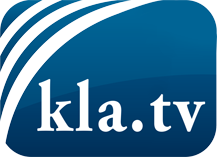 wat de media niet zouden moeten verzwijgen ...zelden gehoord van het volk, voor het volk ...nieuwsupdate elke 3 dagen vanaf 19:45 uur op www.kla.tv/nlHet is de moeite waard om het bij te houden!Gratis abonnement nieuwsbrief 2-wekelijks per E-Mail
verkrijgt u op: www.kla.tv/abo-nlKennisgeving:Tegenstemmen worden helaas steeds weer gecensureerd en onderdrukt. Zolang wij niet volgens de belangen en ideologieën van de kartelmedia journalistiek bedrijven, moeten wij er elk moment op bedacht zijn, dat er voorwendselen zullen worden gezocht om Kla.TV te blokkeren of te benadelen.Verbindt u daarom vandaag nog internetonafhankelijk met het netwerk!
Klickt u hier: www.kla.tv/vernetzung&lang=nlLicence:    Creative Commons-Licentie met naamgeving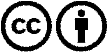 Verspreiding en herbewerking is met naamgeving gewenst! Het materiaal mag echter niet uit de context gehaald gepresenteerd worden.
Met openbaar geld (GEZ, ...) gefinancierde instituties is het gebruik hiervan zonder overleg verboden.Schendingen kunnen strafrechtelijk vervolgd worden.